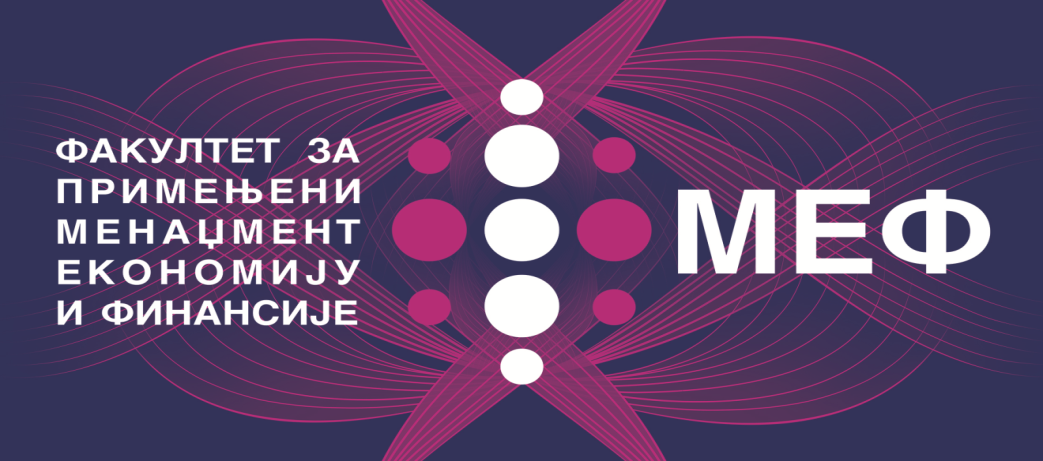 МЕЂУНАРОДНА НАУЧНО-СТРУЧНА КОНФЕРЕНЦИЈАКако до квалитетнијег живота?ПРИЈАВАИме и презиме; академско звањеИнституција/ ОрганизацијаАдресаТелефон / факсE-mailУчешћеСа радомБез радаНазив рада и апстракт